О признании утратившим силу решения №3 Новогригорьевского сельского совета от 31.10.2017 года «О порядке формирования, ведения, обязательного опубликования Перечня муниципального имущества муниципального образования Новогригорьевское сельское поселение Нижнегорского района Республики Крым, свободного от прав третьих лиц (за исключением имущественных прав субъектов малого и среднего предпринимательства), предусмотренного частью 4 статьи 18 Федерального закона «О развитии малого и среднего предпринимательства в Российской Федерации», порядке и условиях предоставления во владение и (или) пользование имущества, включенного в Перечень».С целью приведения нормативных правовых актов Новогригорьевского сельского совета Нижнегорского района Республики Крым в соответствие с действующим законодательством, Уставом муниципального образования Новогригорьевское сельское поселение Нижнегорского района Республики Крым,           Новогригорьевский сельский совет РЕШИЛ:1. Признать утратившим силу решение  №3 Новогригорьевского сельского совета от 31.10.2017 года «О порядке формирования, ведения, обязательного опубликования Перечня муниципального имущества муниципального образования Новогригорьевское сельское поселение Нижнегорского района Республики Крым, свободного от прав третьих лиц (за исключением имущественных прав субъектов малого и среднего предпринимательства), предусмотренного частью 4 статьи 18 Федерального закона «О развитии малого и среднего предпринимательства в Российской Федерации», порядке и условиях предоставления во владение и (или) пользование имущества, включенного в Перечень».2.Обнародовать настоящее решение на информационном стенде в здании администрации Новогригорьевского сельского поселения по адресу: ул.Мичурина,59 и на официальном сайте  Новогригорьевского сельского поселения Нижнегорского района Республики Крым http://novogrigor-adm91.ru /  .3. Решение вступает в силу со дня его официального обнародования. Председатель Новогригорьевского сельского совета –Глава администрации Новогригорьевского сельского поселения		                                                     А.М.Данилин РЕСПУБЛИКА КРЫМНИЖНЕГОРСКИЙ  РАЙОННОВОГРИГОРЬЕВСКИЙ СЕЛЬСКИЙ СОВЕТ6-я внеочередная сессии 2-го созываРЕШЕНИЕ № 3От  05.02.2020 г. 				             с.Новогригорьевка         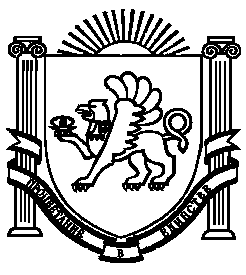 